CONVENTION DE STAGEAnnée universitaire : 2019/2020Avenant à la Convention de stage signée le __________entreVu le code de l’éducation, notamment ses articles L124-1 et suivants,Vu l’arrêté du 14 mars 2020 portant diverses mesures relatives à la lutte contre la propagation du viruscovid-19 modifiéArticle 1 : objetCompte-tenu des circonstances exceptionnelles ayant lieu durant ce stage, le présent avenant a pour objet de modifier la convention de stage signée entre l’établissement d’enseignement, l’organisme d’accueil et le stagiaire tels que désignés en entête. CAS 1 : Article 2 : Modification des dates du stageCas 1-1 : Le stage est suspendu du  ____  au  _____.  Il reprendra le __________Cas 1-2 : Le stage est suspendu à la date de signature du présent avenant par le stagiaire jusqu’au _____Cas 1-3 : Le stage est suspendu à la date de signature du présent avenant par le stagiaire jusqu’à nouvel ordre. Si la date de fin du stage intervient sans signature d’un nouvel avenant, le présent stage prendra fin automatiquement.Cas 1-4 : Le stage est interrompu à la date du _________. Une nouvelle convention sera signée en cas de possibilité de reprise d’un stage. L’organisme d’accueil s’engage à reprendre le stagiaire en son sein si les conditions d’activité le permettent et que l’année universitaire n’est pas terminée.Cas 1-5 : Le stage est interrompu à la date du _________. Une nouvelle convention sera signée en cas de possibilité de reprise d’un stage.CAS 2 : Article 2 : Stage à domicile A compter de la signature du présent avenant par le stagiaire, le stage aura lieu à son domicile. L’adresse du domicile du stagiaire est : __________________________________________________________________Le stagiaire s’engage à respecter le planning établi par l’organisme d’accueil, et à ne pas se déplacer.Les tuteurs du stagiaire resteront joignables pendant cette période.Article 3 : Prise d’effetLe présent avenant prend effet de plein droit à sa date de signature par le stagiaire. Il est entendu entre les parties que le présent avenant pourra être envoyé par courriel avec signatures scannées, sous réserve de vérification de l’identité des signataires.Article 4 : Autres dispositionsL’ensemble des autres dispositions de la convention de stage initiale restent applicables.Fait à  ___________________Le___________ (date à apposer par le stagiaire)1 - L’ÉTABLISSEMENT D’ENSEIGNEMENT OU DE FORMATIONNom : Université Paul SabatierAdresse : 118, route de Narbonne 31062 Toulouse cedex 9 Représentée par (signataire de la convention)Jean-Marc BROTOQualité du représentant :  PRESIDENTComposante/UFR : FSI mél : fsi-formation.stage@univ-tlse3.frAdresse (si différente de celle de l’établissement) : …………………………………………..☎ ……………………..2 - L’ORGANISME D’ACCUEILNom :………………………………………………..…………………………………………...Adresse :…………………………………………………….………………………………………………………………………………….…………………………Représenté par (nom du signataire de la convention) :……………………………………………………………………………………………Qualité du représentant : ………………………………………………………………………….Service dans lequel le stage sera effectué :………………………………………..……………………………………………..☎ …………………………………..mél :………………………….............................................................Lieu du stage (si différent de l’adresse de l’organisme) :……………………………….……………………………………………………………………….………………………3 - LE/LA STAGIAIRENom Prénom : …  Sexe : F ‥¨ M ‥¨ Né(e) le : ___ /___/_______Adresse : ………………………………………………………………………………………………………………………………………..………….……………………………………………………………………………………………………………………………………………………☎………………………………….. . mél : ………………….........................................................INTITULE DE LA FORMATION OU DU CURSUS SUIVI DANS L’ETABLISSEMENT D’ENSEIGNEMENT SUPERIEUR ET VOLUME HORAIRE :……………………………………………………………………………………………………………………………………………………3 - LE/LA STAGIAIRENom Prénom : …  Sexe : F ‥¨ M ‥¨ Né(e) le : ___ /___/_______Adresse : ………………………………………………………………………………………………………………………………………..………….……………………………………………………………………………………………………………………………………………………☎………………………………….. . mél : ………………….........................................................INTITULE DE LA FORMATION OU DU CURSUS SUIVI DANS L’ETABLISSEMENT D’ENSEIGNEMENT SUPERIEUR ET VOLUME HORAIRE :……………………………………………………………………………………………………………………………………………………ENCADREMENT DU STAGIAIRE PAR L’ETABLISSEMENT D’ENSEIGNEMENTNom et prénom de l’enseignant référent :……………………...…………………………....Fonction (ou discipline) : ………………………………………..☎  …………………….. mél : …….......................................................ENCADREMENT DU STAGIAIRE PAR L’ORGANISME D’ACCUEILNom et prénom du tuteur de stage :……………..………………………………………………Fonction :………………………………………………☎ …………………….. mél : ………………………POUR L’ÉTABLISSEMENT D’ENSEIGNEMENTNom et signature du représentant de l’établissementL’enseignant référent du stagiaireNom et signatureSTAGIAIRE (OU SON REPRESENTANT LEGAL LE CAS ECHEANT)Nom et signatureLe tuteur de stage de l’organisme d’accueilNom et signaturePOUR L’ORGANISME D’ACCUEILNom et signature du représentant de l’organisme d’accueilPOUR L’ORGANISME D’ACCUEILNom et signature du représentant de l’organisme d’accueil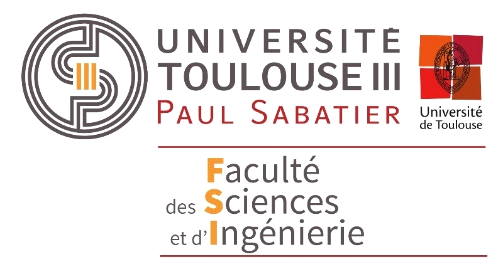 